ข้อมูลเชิงสถิติการให้บริการ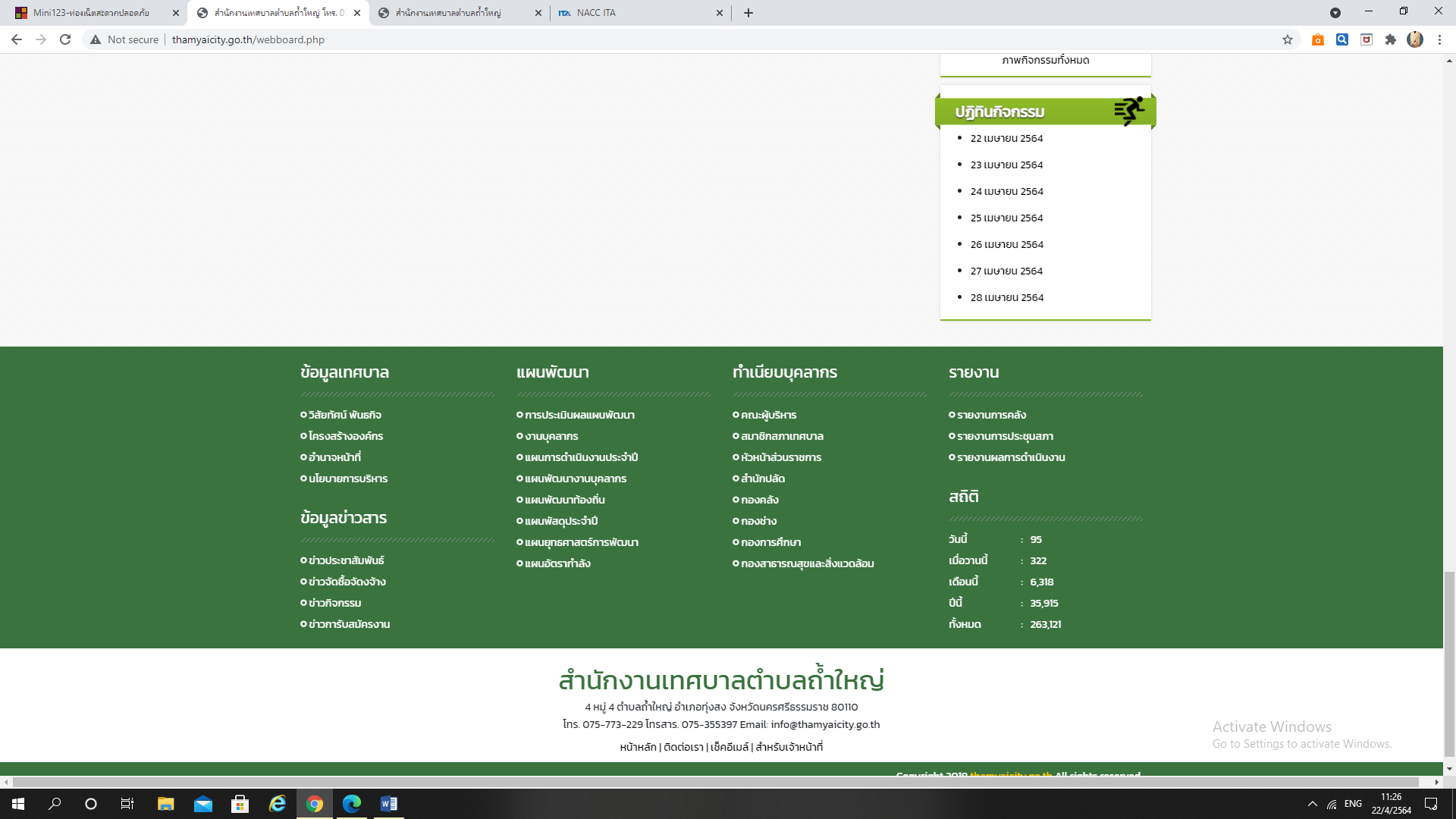 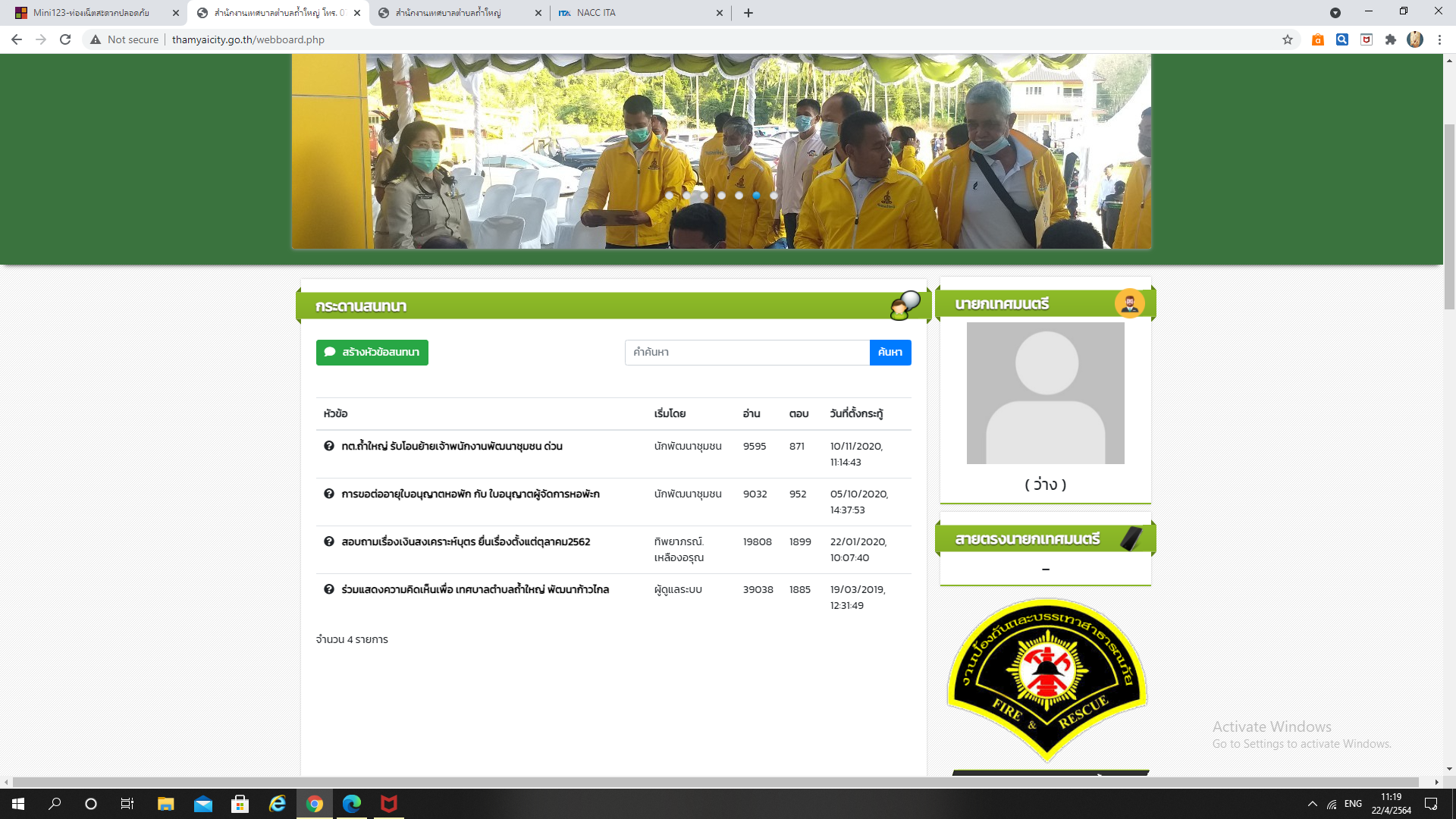 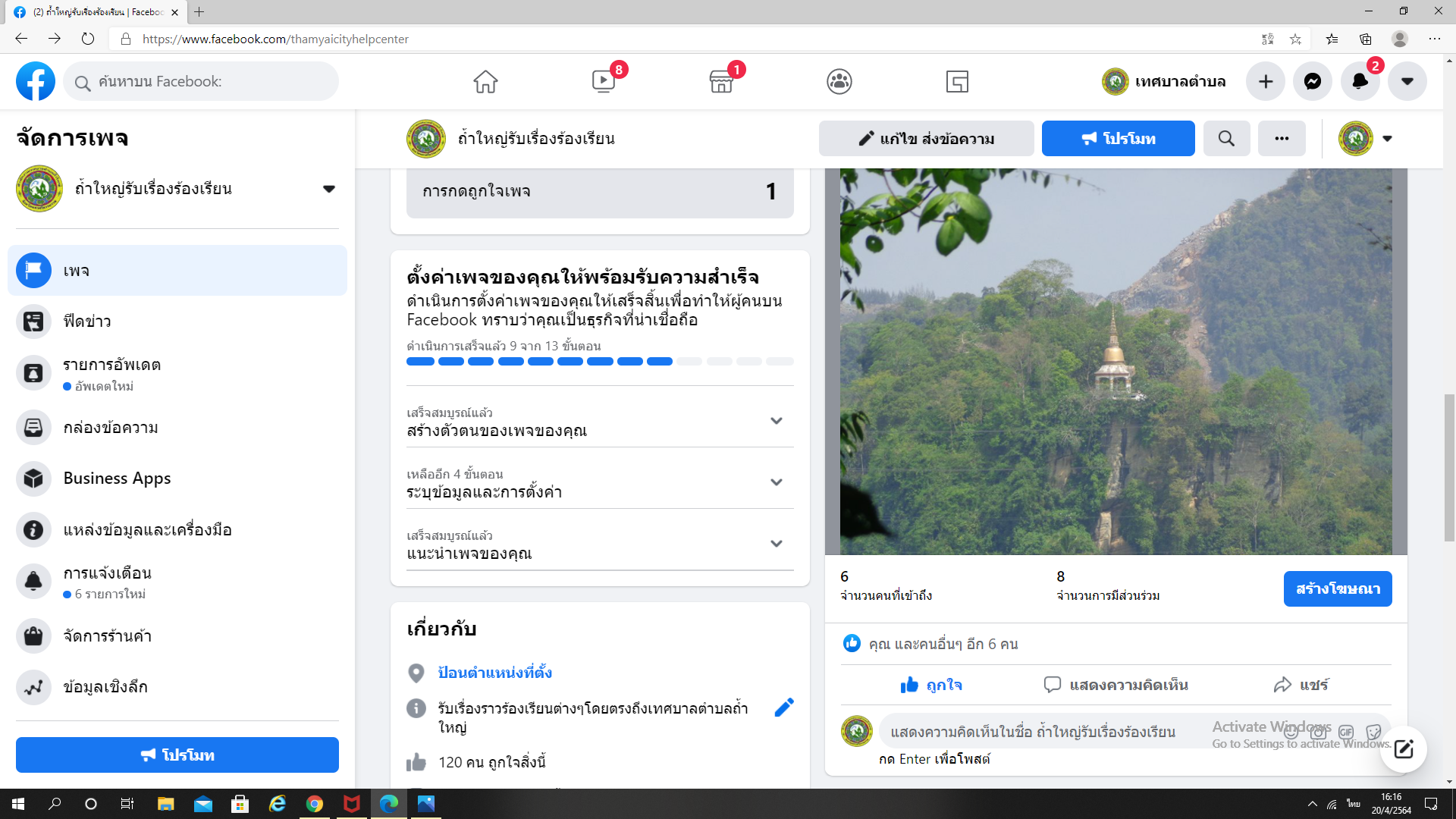 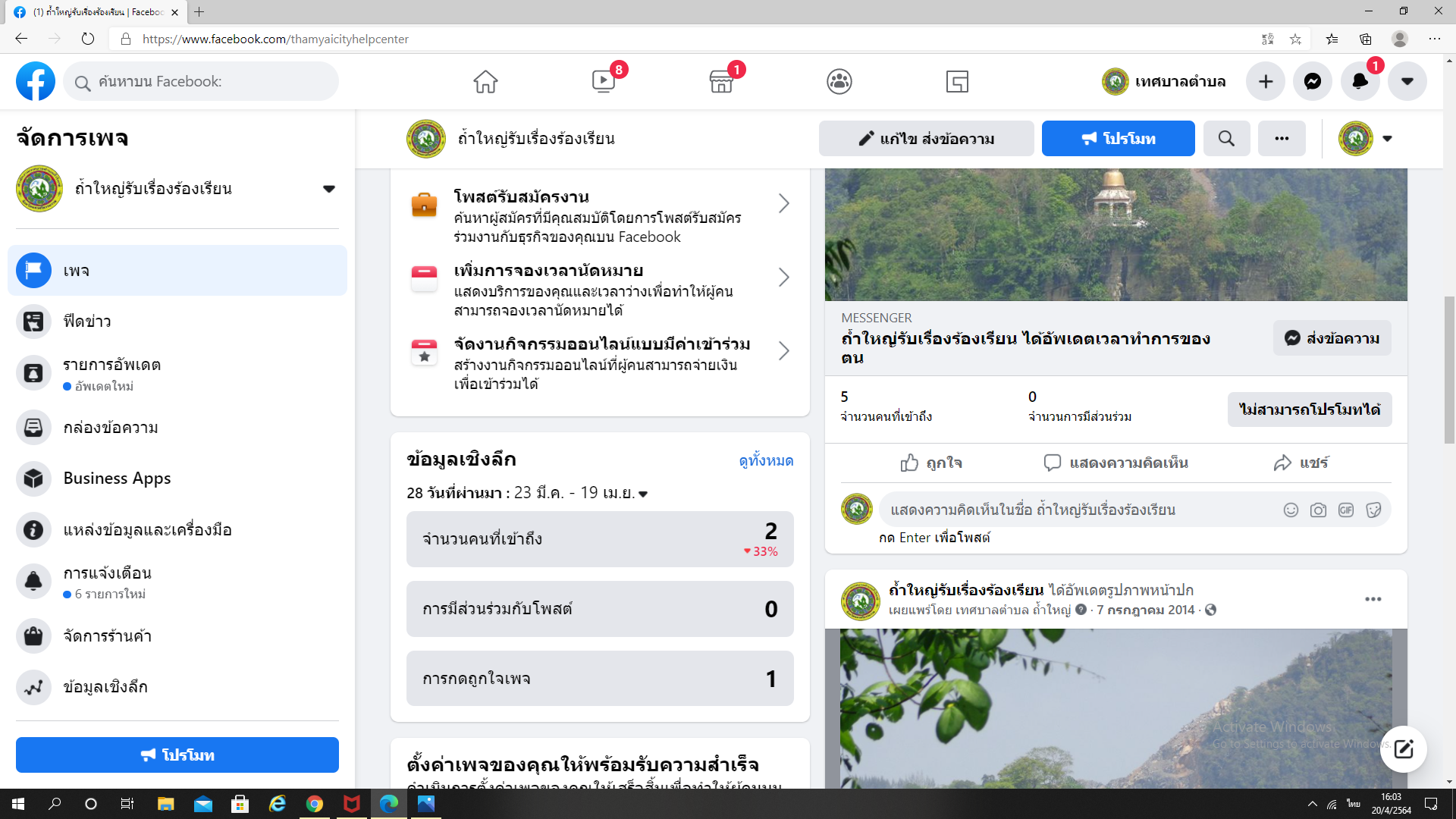 